ITU-T Study Group 13 thanks Standardization Committee for Vocabulary (SCV) for the alignment terms and definitions work. ITU-T Study Group 13 wishes to inform SCV on six new terms and definitions for cloud computing and big data from Y.3507, Y.3518, and Y.3602, which were consented by ITU-T WP 2/13 meeting (Geneva, 2 November 2018). ITU-T SG13 looks forward to continuing its cooperation with SCV on the new terms and definitions.[Recommendation ITU-T Y.3507 (formerly Y.ccpm-reqts), Cloud computing – Functional requirements of physical machine]3.2.1 physical machine: a type of computing machine providing physical resources.NOTE – A computing machine provides allocation and scheduling of processing resources. Types of computing machine are physical or virtual [ITU-T Y.3510].[ITU-T Y.3602 (formerly Y.bdp-reqts), Big data – Functional requirements for data provenance]3.2.1 big data provenance: information that records the historical path of data according to the data lifecycle operations in big data ecosystem. NOTE 1 – Data lifecycle operations include data generation, transmission, storage, use, and deletion.NOTE 2 – The provenance information provides the details about data source, such as a person responsible for the provision of data, functions applied to data, and information about the computing environment for data processing (e.g. OS, H/W description, locale settings, and time zone etc.).[ITU-T Y.3518 (formerly Y.CCICDM-Req), Cloud computing – functional requirements of inter-cloud data management]3.2.1	inter-cloud data policy decision point (IDPDP): an inter-cloud environment entity that makes authorisation decision and negotiation of inter-cloud data processes and usage.3.2.2	inter-cloud data policy enforcement point (IDPEP): an inter-cloud environment entity that implements data policy decision of IDPDP (3.2.1).3.2.3	inter-cloud data policy information point (IDPIP): an inter-cloud environment entity that stores the data policy.3.2.4	inter-cloud data policy administration point (IDPAP): an inter-cloud environment entity that administrates data policies._______________________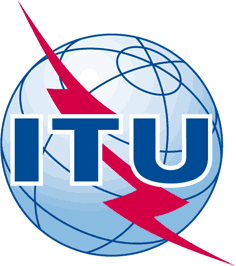 INTERNATIONAL TELECOMMUNICATION UNIONTELECOMMUNICATION
STANDARDIZATION SECTORSTUDY PERIOD 2017-2020INTERNATIONAL TELECOMMUNICATION UNIONTELECOMMUNICATION
STANDARDIZATION SECTORSTUDY PERIOD 2017-2020INTERNATIONAL TELECOMMUNICATION UNIONTELECOMMUNICATION
STANDARDIZATION SECTORSTUDY PERIOD 2017-2020INTERNATIONAL TELECOMMUNICATION UNIONTELECOMMUNICATION
STANDARDIZATION SECTORSTUDY PERIOD 2017-2020SCV-TD95SCV-TD95INTERNATIONAL TELECOMMUNICATION UNIONTELECOMMUNICATION
STANDARDIZATION SECTORSTUDY PERIOD 2017-2020INTERNATIONAL TELECOMMUNICATION UNIONTELECOMMUNICATION
STANDARDIZATION SECTORSTUDY PERIOD 2017-2020INTERNATIONAL TELECOMMUNICATION UNIONTELECOMMUNICATION
STANDARDIZATION SECTORSTUDY PERIOD 2017-2020INTERNATIONAL TELECOMMUNICATION UNIONTELECOMMUNICATION
STANDARDIZATION SECTORSTUDY PERIOD 2017-2020SCVSCVINTERNATIONAL TELECOMMUNICATION UNIONTELECOMMUNICATION
STANDARDIZATION SECTORSTUDY PERIOD 2017-2020INTERNATIONAL TELECOMMUNICATION UNIONTELECOMMUNICATION
STANDARDIZATION SECTORSTUDY PERIOD 2017-2020INTERNATIONAL TELECOMMUNICATION UNIONTELECOMMUNICATION
STANDARDIZATION SECTORSTUDY PERIOD 2017-2020INTERNATIONAL TELECOMMUNICATION UNIONTELECOMMUNICATION
STANDARDIZATION SECTORSTUDY PERIOD 2017-2020Original: EnglishOriginal: English17/1317/13Virtual, 17 June 2019Virtual, 17 June 2019TD(Ref.: SG13-LS89)TD(Ref.: SG13-LS89)TD(Ref.: SG13-LS89)TD(Ref.: SG13-LS89)TD(Ref.: SG13-LS89)TD(Ref.: SG13-LS89)TD(Ref.: SG13-LS89)Source:Source:Source:ITU-T Working Party 2/13ITU-T Working Party 2/13ITU-T Working Party 2/13ITU-T Working Party 2/13Title:Title:Title:LS on new terms and definitions from SG13 for cloud computing and big dataLS on new terms and definitions from SG13 for cloud computing and big dataLS on new terms and definitions from SG13 for cloud computing and big dataLS on new terms and definitions from SG13 for cloud computing and big dataPurpose:Purpose:Purpose:InformationInformationInformationInformationLIAISON STATEMENTLIAISON STATEMENTLIAISON STATEMENTLIAISON STATEMENTLIAISON STATEMENTLIAISON STATEMENTLIAISON STATEMENTFor action to:For action to:For action to:For action to:---For comment to:For comment to:For comment to:For comment to:---For information to:For information to:For information to:For information to:SCVSCVSCVApproval:Approval:Approval:Approval:ITU-T Working Party 2/13 meeting (Geneva, 2 November 2018)ITU-T Working Party 2/13 meeting (Geneva, 2 November 2018)ITU-T Working Party 2/13 meeting (Geneva, 2 November 2018)Deadline:Deadline:Deadline:Deadline:N/AN/AN/AContact:Contact:Contact:Contact:Emil Kowalczyk
Orange Polska S.A.
PolandEmil Kowalczyk
Orange Polska S.A.
PolandEmil Kowalczyk
Orange Polska S.A.
PolandEmil Kowalczyk
Orange Polska S.A.
PolandTel: +48 502 397 809
E-mail: Emil.Kowalczyk@orange.com Keywords:Abstract: